Beremo skupaj! 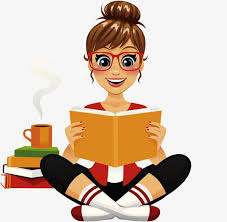 Če bi bili v šoli, bi bil danes dan za skupno čajanko ob prebranih knjigah. Mmmm, kako lepo bi dišalo po čaju! Brez skrbi. Branje ob čaju si lahko narediš tudi doma, kadarkoli. Nekdo mi je že poslal utrinek iz domače dnevne sobe in res sem si lahko predstavljala, kako prijetno je bilo branje ob čaju v mamini družbi. Tudi ti lahko navdušiš za branje še koga od domačih. Izberi si knjigo po svojem okusu, skuhaj najljubši čaj in pripravi prijeten prostor. Tako kot v šoli, si lahko prižgeš svečko in pričaraš toplo vzdušje. Udobno se namesti in se potopi v čarobnost branja. 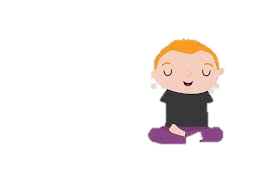 Lahko se lotiš tudi sproščanja, ki smo ga bili vajeni v šoli. Seveda mi lahko po prebrani knjigi pošlješ svoj vtis. Zapišeš naslov, avtorja, nekaj o vsebini in svoje mnenje o prebrani knjigi (obliko zapisa določiš sam/a). 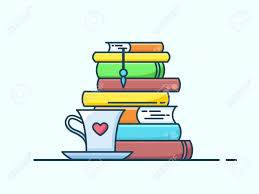 